DOMANDA DI PARTECIPAZIONE AL BANDO DI CONCORSO PER LA EROGAZIONE DI CONTRIBUTI ECONOMICI A FAVORE DI INQUILINI MOROSI INCOLPEVOLI. ANNO 2023.				             All’Ufficio Servizi Sociali Comune di Forio 									            Via Genovino, 2					80075 Forio (Na).Pec:protocollo@pec.comune.forio.na.itOGGETTO: Domanda di partecipazione al bando di concorso per l’erogazione di contributi economici a favore di inquilini morosi incolpevoli, anno 2023.Il sottoscritto_________________________________ nato a ___________________________Il__________________ residente in _____________________________________________ alla Via/Piazza_________________________ C.F. ________________________________________In qualità di titolare di contratto di locazione stipulato in data_________________ della durata di anni______________.					        DICHIARAAi sensi e per gli effetti di quanto previsto dagli articoli 46 e 47 del D.P.R. 28 dicembre 2000, n. 445, consapevole della decadenza dall’eventuale beneficio economico e delle responsabilità penali previste dagli articoli 75 e 76 del medesimo D.P.R. n. 445/2000 nel caso di dichiarazione non veritiera      di essere cittadino/a italiano/a o di uno Stato appartenente all’Unione Europea oppure nei casi di cittadino non appartenente all’Unione Europea essere in possesso di un regolare titolo di soggiorno ai sensi del Testo Unico di cui al D.lgs n. 286 del 25/07/1988 e ss.ii.mm.;     di essere residente da almeno un anno nell’alloggio sito nel Comune di Forio, oggetto della procedura di rilascio;     di essere titolare di un contratto di locazione per uso abitativo, regolarmente registrato, anche tardivamente, relativo ad un immobile non di edilizia residenziale pubblica, (sono esclusi gli immobili appartenenti alle categorie A1, A8 e A9);     di essere destinatario di un atto di intimazione di sfratto per morosità, con citazione per la convalida;      avere un reddito ISE non superiore ad € 35.000,00 o un reddito derivante da regolare attività lavorativa con un valore ISEE non superiore ad € 26.000,00;       Che egli stesso ed i componenti il proprio nucleo familiare, non risultano essere titolari di diritto di proprietà, usufrutto, uso o abitazione nella provincia di residenza di altro immobile fruibile e adeguato alle esigenze del proprio nucleo familiare; aver subito in ragione dell’emergenza covid-19 una perdita del proprio reddito ai fini IRPEF superiore al 25% (solo per annualità 2021);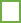  essere destinatari di una Lettera di diffida trasmessa per raccomandata a.r. o per pec, con data anteriore al 30/06/2021(solo per annualità 2021);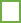     Dichiara, inoltre:                                                        In base al bando di concorso pubblico per l’erogazione di contributi economici a favore di inquilini morosi incolpevoli, anno 2023, pubblicato dal Comune di Forio, che il richiedente, ovvero uno dei componenti del nucleo familiare, residente nell’alloggio, sia un lavoratore dipendente, autonomo o precario colpito dagli effetti della crisi economica, con conseguente riduzione della capacità reddituale, dovuta a titolo esemplificativo e non esaustivo a:Perdita del lavoro per licenziamento avvenuto in data___________________________(Specificare quale componente del nucleo)_________________________________________________________________0           Accordi aziendali o sindacali con consistenti riduzioni dell’orario di lavoro intervenuti in data     _______________________ (Specificare quale componente del nucleo) ________________________________________________________________________________________Cassa integrazione ordinaria o straordinaria che limiti notevolmente la capacità reddituale intervenuta in data______________________ (Specificare quale componente del nucleo)____________________________________________________________________________             Mancato rinnovo di contratti a termine o di lavori atipici in data_______________________ (Specificare quale componente del nucleo)________________________________________             Cessazione di attività libero-professionali o di imprese registrate alla Camera di Commercio             di______________________________________ il_____________________ con oggetto sociale              __________________________ Codice Fiscale/Partita IVA______________________________             Iscrizione al Registro delle Imprese n.________________ del____________________________             derivanti da cause di forza maggiore o da perdita di avviamento in misura consistente in data              ______________________(Specificare quale componente del nucleo) ____________________Malattia grave, infortunio, decesso di un componente del nucleo familiare che ha comportato la    consistente riduzione del reddito complessivo del nucleo medesimo;_______________________________________La necessità dell’impiego di parte notevole del reddito per fronteggiare rilevanti spese mediche e assistenziali                                                                               DICHIARADi avere:un I.S.E. di € _________________ riferito ai redditi propri e del proprio nucleo familiare come da dichiarazione unica sostitutiva, rilasciata secondo la vigente normativa, allegata alla presente domanda di partecipazione;un I.S.E.E. di €___________  come da dichiarazione sostitutiva unica, rilasciata secondo la vigente normativa, allegata alla presente domanda di partecipazione;PRENDE ATTO CHEIl Comune, attraverso i propri servizi sociali, può attestare la diminuzione della capacità reddituale anche per altri motivi, semprechè connessi al peggioramento della condizione economica generale, in particolare in riferimento a condizioni di precarietà lavorativa, di separazione legale, etc.DICHIARADi trovarsi in una delle seguenti condizioni:    Cittadino che intende sanare la morosità incolpevole accertata dal Comune, qualora il periodo residuo del contratto in essere non sia inferiore ad anni due, con contestuale rinuncia all’esecuzione del provvedimento di rilascio dell’immobile;   (il contributo potrà essere erogato direttamente al proprietario che dimostri con idonea documentazione l’intervenuto accordo tra le parti e l’estinzione del giudizio eventualmente in corso);   Cittadino che intende ristorare la proprietà dei canoni corrispondenti alle mensilità di differimento qualora il proprietario dell’immobile consenta il differimento dell’esecuzione del provvedimento di rilascio dell’immobile per il tempo necessario a trovare un’adeguata soluzione abitativa all’inquilino moroso incolpevole;   (il contributo potrà essere erogato al proprietario previa sua richiesta che attesti di volta in volta la perdurante occupazione dell’alloggio);     Cittadino che intende assicurare il versamento di un deposito cauzionale per stipulare un nuovo contratto di locazione.    Cittadino che intende assicurare il versamento di un numero di mensilità relative al nuovo contratto da sottoscrivere a canone concordato;                                                                         DICHIARAChe l’eventuale erogazione del contributo economico e che l’applicazione delle eventuali misure di graduazione dello sfratto, qualora accordate dalle autorità competenti secondo le vigenti disposizioni di legge, si rendono necessarie per:     provvedere al pagamento di n.________ mensilità del canone di locazione maturate a partire dal __________ e per la somma di €_______________ ;     sottoscrivere un nuovo contratto di locazione ai sensi della legge n. 431/1998;     versare il deposito cauzionale per la stipula di un nuovo contratto di locazione;     ai fini del ristoro, anche parziale, delle somme dovute al proprietario dell’alloggio, che ha dichiarato la disponibilità a consentire al differimento dell’esecuzione del rilascio dell’immobile (come da dichiarazione allegata alla presente domanda di partecipazione)Il sottoscritto dichiara di possedere tutti i requisiti di partecipazione indicati dalla normativa vigente e di allegare alla presente domanda tutta la documentazione idonea a dimostrare la completezza e la veridicità dei dati e dei fatti dichiarati.Il sottoscritto dichiara, inoltre, di essere consapevole che la presente istanza non comporta alcun onere a carico del Comune di Forio essendo la erogazione dell’eventuale contributo economico subordinata al concreto finanziamento della misura da parte della Regione Campania e all’effettivo trasferimento delle risorse finanziarie, dalla Regione Campania al Comune di Forio, destinate agli inquilini morosi incolpevoli residenti nel Comune di Forio.Alla presente istanza il sottoscritto allega copia della seguente documentazione a pena di esclusione: 1. fotocopia di documento di riconoscimento in corso di validità o copia permesso di soggiorno ai sensi del D. Lgs.286/98 per cittadini non appartenenti all’UE;2. contratto di locazione regolarmente registrato, anche se tardivamente; 3. attestazione ISE ed ISEE ordinario o corrente; 4. copia del provvedimento di sfratto per morosità con citazione per la convalida ed eventuale dichiarazione, ai sensi del D.P.R. 445/2000, che a seguito dello sfratto è stato stipulato un nuovo contratto di locazione a canone concordato; 5. copia della lettera di diffida trasmessa con raccomandata A/R o per PEC in data anteriore al 30 giugno 2021 (per il solo anno 2021); 6. documentazione comprovante la perdita o la sensibile diminuzione della capacità reddituale, a titolo esemplificativo: - attestazione di licenziamento, di accordi aziendali o sindacali con consistente riduzione dell'orario di lavoro, cassa integrazione ordinaria, straordinaria, mancato rinnovo di contratti a termine o di lavoro atipici, attestazione di cessazione di attività libero, professionali o imprese registrate; - eventuale attestazione di malattia grave, infortunio o decesso di un componente del nucleo familiare resa dal medico curante o dalla ASL di appartenenza; - eventuale copia di sentenza di separazione legale; - documentazione attestante, solo per l’anno 2021, di aver subito in ragione dell’emergenza Covid 19 una perdita del proprio reddito ai fini IRPEF superiore al 25%. Stante il protrarsi dell'emergenza epidemiologica, la riduzione del reddito di cui sopra può essere certificata attraverso l'ISEE corrente o mediante il confronto tra l'imponibile complessivo derivante dalle dichiarazioni fiscali 2021/2020. f. Dichiarazione del proprietario dell’immobile ai sensi dell’art.47 D.P.R. 445/2000. 7. ogni ulteriore documentazione idonea a dimostrare il possesso dei requisiti soggettivi e oggettivi di cui al punto 2 dell’Avviso pubblico;Il Dichiarante è consapevole che la mancata apposizione della firma in calce alla presente domanda e/o la mancata allegazione di copia di un proprio documento di riconoscimento in corso di validità, comporta l’esclusione della presente istanza dal bando di concorso per la erogazione di contributi economici a favore di inquilini morosi incolpevoli del Comune di Forio.Il Dichiarante è altresì consapevole che l’allegazione di copia di un proprio documento di riconoscimento non più valido, comporta l’esclusione della presente istanza dal bando di concorso per la erogazione di contributi economici a favore di inquilini morosi incolpevoli del Comune di Forio così come la presentazione della presente domanda oltre l’ora e la data stabilita dallo stesso avviso pubblico.Il Dichiarante è consapevole che il rispetto dei criteri, delle modalità e dei termini di presentazione della domanda di partecipazione al concorso per la erogazione di contributi economici a favore di inquilini morosi incolpevoli del Comune di Forio è imputabile esclusivamente alla sua responsabilità.Il Dichiarante è consapevole che il Comune assicurerà l'attuazione degli adempimenti in materia di controlli e sanzioni previste dal D.P.R. n.445/2000, dal Decreto Legislativo n. 109/1998, dal D.Lgs. 196/2003 (T.U. in materia di trattamento dei dati personali) e ss.mm.ii. Data__________________________________Il Dichiarante_______________________________________________ Informativa sulla privacy.Ai sensi di quanto previsto dall’articolo 13 del D.lgs. n. 196/2003, nella procedura relativa al bando di concorso pubblico per la erogazione di contributi economici a favore di inquilini morosi incolpevoli, anno 2021, saranno rispettati i principi di riservatezza delle informazioni fornite, in conformità a quanto disposto dal D.lgs. n. 196/2003 e successive modificazioni, compatibilmente con le funzioni istituzionali, le disposizioni di legge e regolamentari concernente gli inquilini morosi incolpevoli e le disposizioni riguardanti il diritto di accesso ai documenti e alle informazioni.Data__________________________________                                                                        Il DichiaranteMODELLO ADICHIARAZIONE SOSTITUTIVA DEL RICHIEDENTE IL CONTRIBUTO ECONOMICO RESA AI SENSI DEL D.P.R. N. 445/2000 E SUCCESSIVE MODIFICHE E INTEGRAZIONI, SULLE CONDIZIONI ECONOMICHE PROPRIE E DEI COMPONENTI DEL NUCLEO FAMILIARE.Il sottoscritto_________________________________ nato a ___________________________Il__________________ residente in _____________________________________________ alla Via/Piazza_________________________ C.F. ________________________________________                                                                       DICHIARAAi sensi e per gli effetti di quanto previsto dagli articoli 46 e 47 del D.P.R. 28 dicembre 2000, n. 445, consapevole della decadenza dall’eventuale beneficio economico e delle responsabilità penali previste dagli articoli 75 e 76 del medesimo D.P.R. n. 445/2000 nel caso di dichiarazione non veritiera e falsità in atti, quanto segue:CHE LO STATO DI FAMIGLIA ALLA DATA DI PRESENTAZIONE DELLA DOMANDA RELATIVA AL BANDO DI CONCORSO PUBBLICO PER LA EROGAZIONE DI CONTRIBUTI ECONOMICI A FAVORE  DI INQUILINI MOROSI INCOLPEVOLI, ANNO 2023, DEL COMUNE DI FORIO E’ IL SEGUENTE:*1= anziano ultrasettantenne;2= minore;3= soggetto con invalidità accertata per almeno il 74%;4= soggetto in carico ai servizi sociali o alle competenti aziende sanitarie locali per l’attuazione di un progetto assistenziale individuale;5= soggetto il cui reddito deriva da lavoro dipendente;6= soggetto il cui reddito deriva da lavoro d’impresa;7= soggetto il cui reddito deriva da attività libero-professionale.IL RICHIEDENTE DICHIARASotto la propria responsabilità:Che i dati riportati nel presente modello di domanda sono conformi, per quanto riguarda i componenti del nucleo familiare, ai dati anagrafici riportati nello stato di famiglia storico e nella dichiarazione unica sostitutiva di cui al D.P.C.M. n. 159/2013 e successive modifiche e integrazioni, allegati alla domanda di partecipazione al bando di concorso pubblico per la erogazione di contributi economici a favore di inquilini morosi incolpevoli.Che i dati riportati nel presente modello di domanda sono conformi, per quanto riguarda i redditi propri e quelli dei componenti del nucleo familiare ai redditi dichiarati nella dichiarazione unica sostitutiva di cui al D.P.C.M. n. 159/2013 e successive modifiche e integrazioni, allegata alla domanda di partecipazione al bando di concorso pubblico per la erogazione di contributi economici a favore di inquilini morosi incolpevoli.Che i dati relativi al possesso di eventuali beni patrimoniali o di redditi derivanti da altre fonti di reddito diverse da quelli derivanti dal lavoro dipendente o dal lavoro libero–professionale o da lavoro  di impresa propri e dei componenti del nucleo familiare sono riportati nella dichiarazione unica sostitutiva di cui al D.P.C.M. n. 159/2013 e successive modifiche e integrazioni, allegata alla domanda di partecipazione al bando di concorso pubblico per la erogazione di contributi economici a favore di inquilini morosi incolpevoli.Informativa sulla privacy.Ai sensi di quanto previsto dall’articolo 13 del D.lgs. n. 196/2003, nella procedura relativa al bando di concorso pubblico per la erogazione di contributi economici a favore di inquilini morosi incolpevoli, anno 2021, saranno rispettati i principi di riservatezza delle informazioni fornite, in conformità a quanto disposto dal D.lgs. n. 196/2003 e successive modificazioni, compatibilmente con le funzioni istituzionali, le disposizioni di legge e regolamentari concernente gli inquilini morosi incolpevoli e le disposizioni riguardanti il diritto di accesso ai documenti e alle informazioni.Data__________________________________Il Dichiarante_______________________________________________ MODELLO B                        DICHIARAZIONE DEL PROPRIETARIO PER LA MOROSITA’ INCOLPEVOLEIl sottoscritto_________________________________ nato a ___________________________Il__________________ residente in _____________________________________________ alla Via/Piazza_________________________ C.F. ________________________________________Proprietario dell’immobile sito in via/piazza_________________________________________________n.__________ Comune___________________________________________ c.a.p.___________________dato in locazione al sig.__________________________________________________________________                                                                        DICHIARAAi sensi e per gli effetti di quanto previsto dagli articoli 46 e 47 del D.P.R. 28 dicembre 2000, n. 445, consapevole della decadenza dall’eventuale beneficio economico e delle responsabilità penali previste dagli articoli 75 e 76 del medesimo D.P.R. n. 445/2000 nel caso di dichiarazione non veritiera e falsità in atti, quanto segue:                                                                      DI ACCETTAREL’eventuale contributo economico che potrebbe essere erogato al sig._____________________________secondo quanto stabilito dal bando di concorso pubblico per la erogazione di contributi economici a favore di inquilini morosi incolpevoli, anno 2023, del Comune di Forio, con l’obbligo di non aumentare il canone di locazione, se previsto nel contratto, dell’importo relativo all’aggiornamento annuale e di non attivare procedure di rilascio almeno per___________ mesi.OVVEROSI IMPEGNAConsapevole degli effetti di cui all’articolo 1321 e seguenti e all’articolo 1218 e seguenti del codice civile, a ridurre il canone annuo della corrispondente eventuale somma eccedente la sanatoria del debito del sig. ____________________________________________________ per l’anno ____________Il sottoscritto chiede che l’eventuale contributo economico che potrebbe essere erogato al sig.__________________________________ sia corrisposto mediante:          bonifico bancario o postale intestato  a:__________________________________________________     Codice IBAN :_______________________________________________________________________Il Dichiarante e l’inquilino nella condizione di morosità incolpevole sono consapevoli che la mancata apposizione della firma in calce alla presente dichiarazione sostitutiva e/o la mancata allegazione di copia di un documento di riconoscimento del sottoscrittore in corso di validità comporta la esclusione della presente dichiarazione dal bando di concorso pubblico per la erogazione di contributi economici a favore di inquilini morosi incolpevoli del Comune di Forio.Data__________________________________Il Dichiarante_______________________________________________ (firma leggibile e copia di un documento di riconoscimento in corso di validità).Informativa sulla privacy.Ai sensi di quanto previsto dall’articolo 13 del D.lgs. n. 196/2003, nella procedura relativa al bando di concorso pubblico per la erogazione di contributi economici a favore di inquilini morosi incolpevoli, anno 2021, saranno rispettati i principi di riservatezza delle informazioni fornite, in conformità a quanto disposto dal D.lgs. n. 196/2003 e successive modificazioni, compatibilmente con le funzioni istituzionali, le disposizioni di legge e regolamentari concernente gli inquilini morosi incolpevoli e le disposizioni riguardanti il diritto di accesso ai documenti e alle informazioni.Data__________________________________Il Dichiarante_______________________________________________ MODELLO CDICHIARAZIONE SOSTITUTIVA DEL RICHIEDENTE IL CONTRIBUTO ECONOMICO RESA AI SENSI DEL D.P.R. N. 445/2000 E SUCCESSIVE MODIFICHE E INTEGRAZIONI, SULLE CONDIZIONI ECONOMICHE PROPRIE E DEI COMPONENTI DEL NUCLEO FAMILIARE.Il sottoscritto_________________________________ nato a ___________________________Il__________________ residente in _____________________________________________ alla Via/Piazza_________________________ C.F. ________________________________________AI SENSI DEL DM 30 LUGLIO 2021 PER L’ANNUALITA’ 2021DICHIARAAi sensi e per gli effetti di quanto previsto dagli articoli 46 e 47 del D.P.R. 28 dicembre 2000, n. 445, consapevole della decadenza dall’eventuale beneficio economico e delle responsabilità penali previste dagli articoli 75 e 76 del medesimo D.P.R. n. 445/2000 nel caso di dichiarazione non veritiera e falsità in atti, quanto segue:DI POSSEDERE I REQUISITI DI CUI ALLE LETTERE a),b),c),d),e), ed f) DEL PUNTO 1 DELL’AVVISO PUBBLICO, ED AVER SUBITO, IN RAGIONE DELL’EMERGENZA COVID-19, UNA PERDITA DEL PROPRIO REDDITO IRPEF SUPERIORE AL 25%.Informativa sulla privacy.Ai sensi di quanto previsto dall’articolo 13 del D.lgs. n. 196/2003, nella procedura relativa al bando di concorso pubblico per la erogazione di contributi economici a favore di inquilini morosi incolpevoli, anno 2021, saranno rispettati i principi di riservatezza delle informazioni fornite, in conformità a quanto disposto dal D.lgs. n. 196/2003 e successive modificazioni, compatibilmente con le funzioni istituzionali, le disposizioni di legge e regolamentari concernente gli inquilini morosi incolpevoli e le disposizioni riguardanti il diritto di accesso ai documenti e alle informazioni.Data__________________________________Il Dichiarante_______________________________________________ CognomeNomeCodice FiscaleData di nascitaCondizione*Parentela